АДМИНИСТРАЦИЯ ПЛАСТУНОВСКОГО СЕЛЬСКОГО ПОСЕЛЕНИЯ ДИНСКОГО РАЙОНА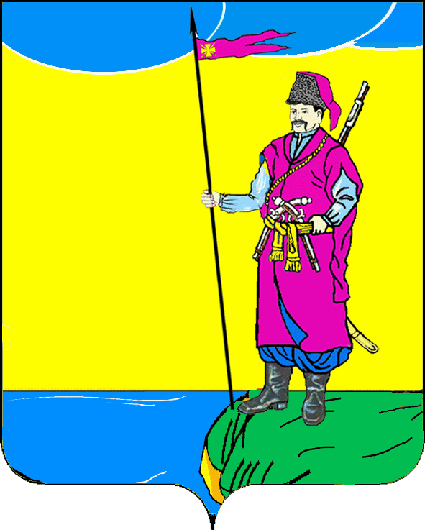 ПОСТАНОВЛЕНИЕот   25.12.2020   	 					                                        №  296cтаница ПластуновскаяО  присвоении  формируемому  земельному участку № 1 и расположенному на нем жилому дому, адреса: Российская Федерация, Краснодарский край, Динской муниципальный район, Пластуновское  сельское поселение, станица Пластуновская, улица Пушкина, 38 и присвоении формируемому земельному участку № 2 и строящемуся на нем объекту индивидуального жилищного строительства, адреса: Российская Федерация, Краснодарский край, Динской муниципальный район, Пластуновское  сельское поселение, станица Пластуновская, улица Пушкина, 36АВ соответствии с Федеральным законом от 06.10.2003 г. № 131-ФЗ               «Об общих принципах организации местного самоуправления»,                   постановлением  Правительства Российской Федерации от 19.11.2014 г. № 1221 «Об утверждении Правил присвоения, изменения и аннулирования                      адресов» и Уставом Пластуновского сельского поселения Динского           района,  согласно адресного плана, п о с т а н о в л я ю:  Присвоить   формируемому   земельному   участку   №  1-ЗУ1,             общей площадью  923 кв.м, образованному в  результате перераспределения смежных земельных участков: земельного участка с кадастровым номером 23:07:0601054:152, общей площадью 546 кв.м, расположенного по адресу: Краснодарский край, Динской район, ст-ца Пластуновская, ул. Пушкина, 36А  и  земельного участка с кадастровым номером 23:07:0601054:153, общей площадью  963  кв.м, расположенного по адресу: Краснодарский край, Динской район,  ст-ца Пластуновская, ул. Пушкина, 38, расположенному в границах кадастрового квартала 23:07:0601060 ст-цы Пластуновская по улице Пушкина,  адрес: Российская Федерация, Краснодарский край, Динской муниципальный  район, Пластуновское сельское поселение, ст-ца Пластуновская, ул. Пушкина, з/у 38.Присвоить  жилому дому с кадастровым номером 23:07:0601054:93, общей площадью 54 кв.м, расположенному в границах формируемого земельного участка № 1-ЗУ1, адрес: Российская Федерация, Краснодарский  край,  Динской   муниципальный район, Пластуновское сельское поселение, ст-ца Пластуновская,  ул. Пушкина, д. 38.Присвоить   формируемому   земельному   участку   №  2-ЗУ2,             общей площадью  586 кв.м., образованному в  результате перераспределения смежных земельных участков: земельного участка с кадастровым номером 23:07:0601054:152, общей площадью 546 кв.м, расположенного по адресу: Краснодарский край, Динской район, ст-ца Пластуновская, ул. Пушкина, 36А  и  земельного участка с кадастровым номером 23:07:0601054:153, общей площадью  963  кв.м, расположенного по адресу: Краснодарский край, Динской район,  ст-ца Пластуновская, ул. Пушкина, 38, расположенному в границах кадастрового квартала 23:07:0601060 ст-цы Пластуновская по улице Пушкина,  адрес: Российская Федерация, Краснодарский край, Динской муниципальный  район, Пластуновское сельское поселение, ст-ца Пластуновская, ул. Пушкина, з/у 36А.Присвоить объекту индивидуального жилищного строительства, строящемуся в границах  формируемого   земельного   участка   №  2-ЗУ2,                 адрес: Российская Федерация, Краснодарский край, Динской            муниципальный район, Пластуновское сельское поселение, ст-ца Пластуновская,  ул. Пушкина, д. 36А.Отделу ЖКХ, земельных и имущественных отношений (Савицкая) и общему отделу (Лавриненко) администрации Пластуновского сельского поселения внести изменения в соответствующие документы.6.	Настоящее постановление вступает в силу со дня подписания.Глава Пластуновского сельского поселения                                                                          С.К. Олейник		